1. Aşağıdaki sayıların asal çarpanlarını bulunuz ve üslü olarak ifade ediniz. (5x2=10puan)210                                 1082)Aşağıdaki asal çarpan olarak verilen sayıları bulunuz. (10x2=20puan)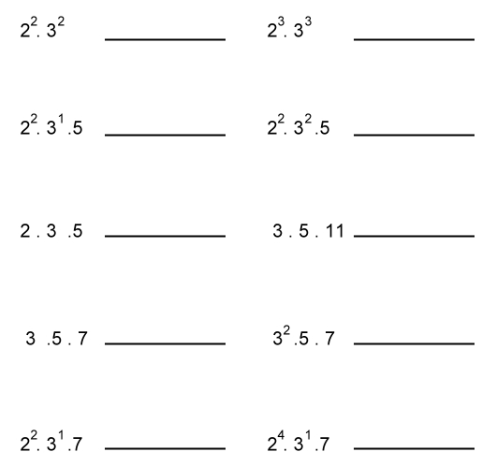 3) Aşağıda verilmeyenleri bulunuz.(5 puan)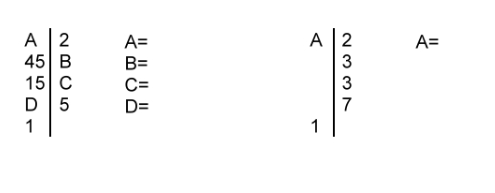 4) Aşağıdaki ifadenin EBOBunu bulunuz. (5 puan)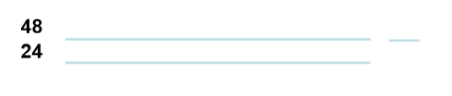 5) Aşağıdaki ifadelerin EKOKlarını bulunuz 5x2=10 puan)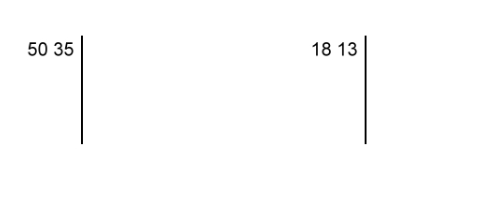 6) Aşağıdaki kutucuklara cümleye göre D-Y yazınız. (3x2=6 puan)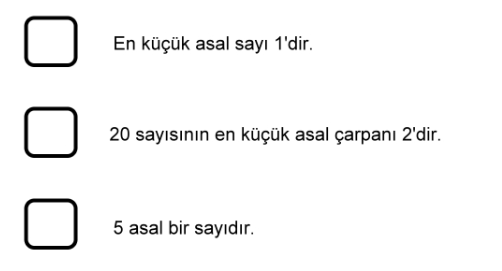 7)Aşağıda verilen ifadelerdeki sonuçları bulunuz. (3x3=9 puan)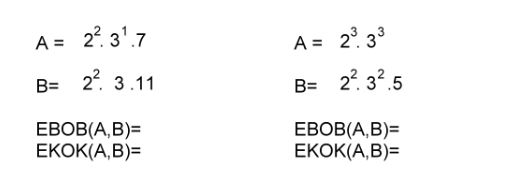 8)Aşağıda sayı çiftlerinden hangisi veya hangileri aralarında asaldır işaretleyiniz. (5 puan)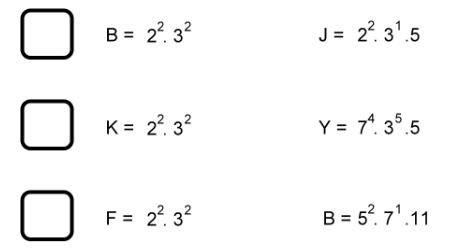 9)Aşağıda ifadelerin sonuçlarını bulunuz. (5 puan)(Hepsini doğru yapan 5 puan alır)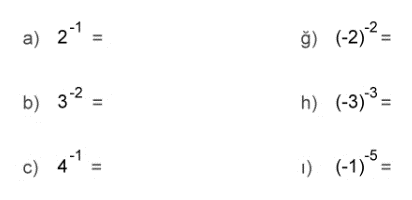 10)Aşağıda ifadelerin sonuçlarını bulunuz. (5 puan)(Hepsini doğru yapan 5 puan alır)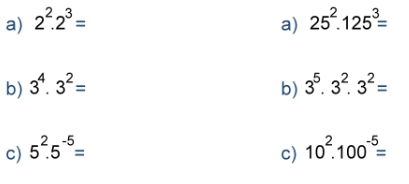 11)Aşağıdaki sayıyı çözümleyiniz.(5 puan)14,61 =ÇOKTAN SEÇMELİ SORULAR (3x5=15p)1) 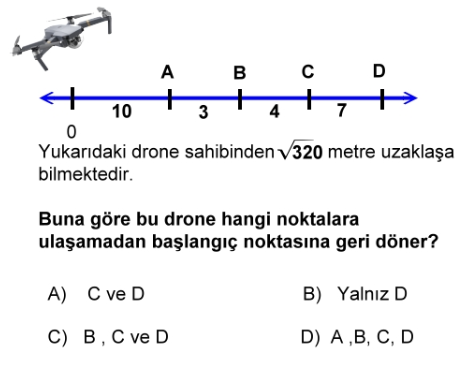 2) 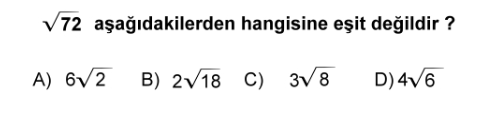 3)  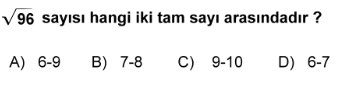 Not: Sınav süresi 1 ders saatidir. Sınav toplam 100 puandır.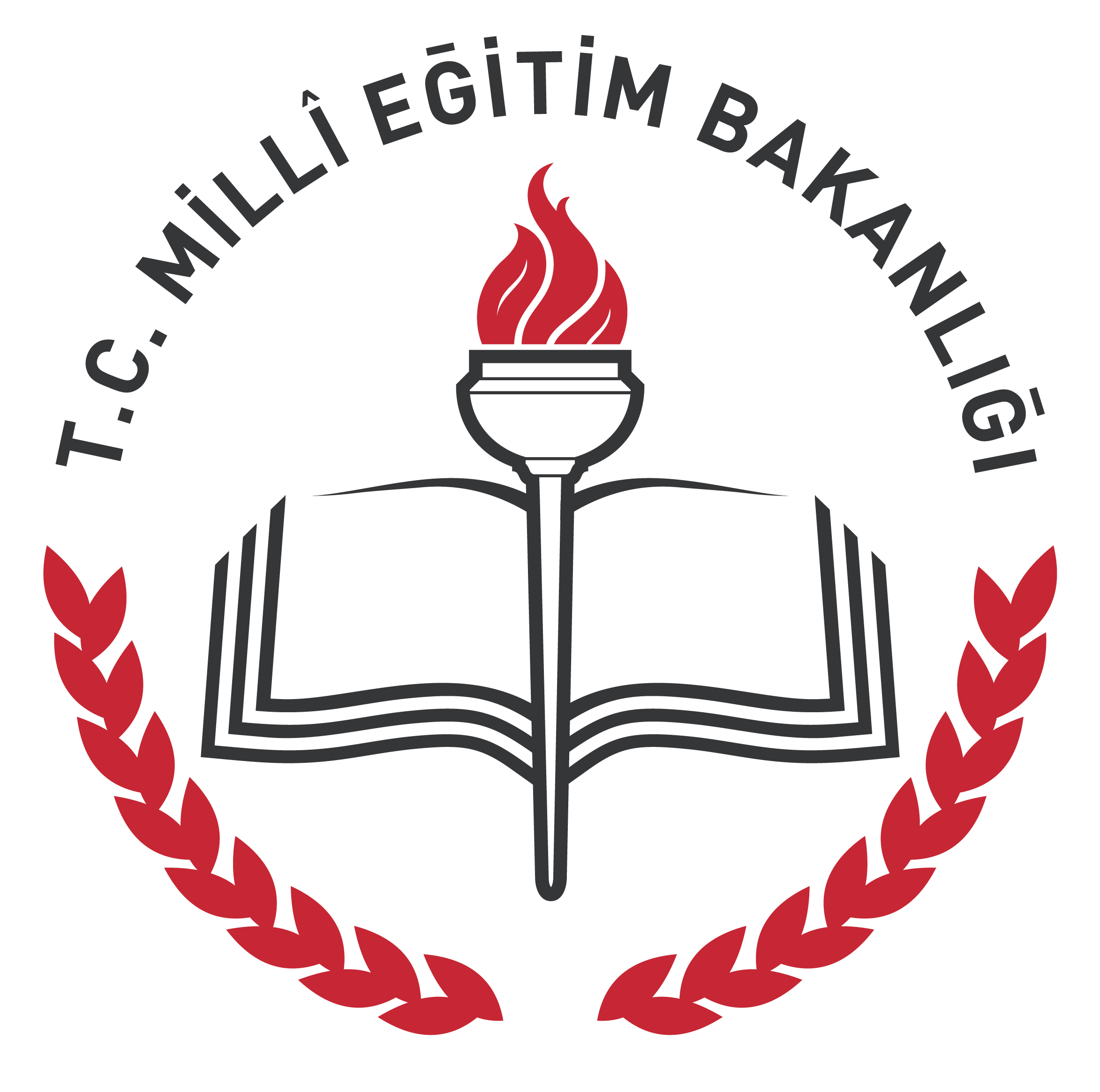 EĞİTİM ÖĞRETİM YILI ……………….  ORTAOKULU8. SINIF MATEMATİK DERSİ 1.DÖNEM 1. SINAVEĞİTİM ÖĞRETİM YILI ……………….  ORTAOKULU8. SINIF MATEMATİK DERSİ 1.DÖNEM 1. SINAVEĞİTİM ÖĞRETİM YILI ……………….  ORTAOKULU8. SINIF MATEMATİK DERSİ 1.DÖNEM 1. SINAVEĞİTİM ÖĞRETİM YILI ……………….  ORTAOKULU8. SINIF MATEMATİK DERSİ 1.DÖNEM 1. SINAVADTARİH…../11/2021…………………SOYADTARİH…../11/2021…………………OKUL NOTARİH…../11/2021…………………SINIF….. /….TARİH…../11/2021…………………